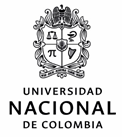 Sede MedellínVERIFICACIÓN Y AUTORIZACIÓN PARA INSCRIPCIÓN DE ASPIRANTES PARA LA ELECCIÓN DE REPRESENTANTE ESTUDIANTILES ANTE LOS COMITÉS ASESORES DE PREGRADO Y DE POSGRADO DE LA FACULTAD DE CIENCIAS HUMANAS Y ECONÓMICAS(Período institucional: 21 de marzo de 2024 al 31 de octubre de 2026)DATOS GENERALESPRINCIPALPRINCIPALNombre: Nombre: Cédula de Ciudadanía:			Cédula de Ciudadanía:			Estudiante del programa: Estudiante del programa: Dirección electrónica: Dirección electrónica: Teléfonos: SUPLENTESUPLENTENombre: Nombre: Cédula de Ciudadanía:				Cédula de Ciudadanía:				Estudiante del programa: Estudiante del programa: Dirección electrónica: Dirección electrónica: Teléfonos: CORROBORACIÓN DE LOS REQUISITOS(Acuerdo 044 de 2009 del CSU)CORROBORACIÓN DE LOS REQUISITOS(Acuerdo 044 de 2009 del CSU)CORROBORACIÓN DE LOS REQUISITOS(Acuerdo 044 de 2009 del CSU)CORROBORACIÓN DE LOS REQUISITOS(Acuerdo 044 de 2009 del CSU)CORROBORACIÓN DE LOS REQUISITOS(Acuerdo 044 de 2009 del CSU)CORROBORACIÓN DE LOS REQUISITOS(Acuerdo 044 de 2009 del CSU)CORROBORACIÓN DE LOS REQUISITOS(Acuerdo 044 de 2009 del CSU)CORROBORACIÓN DE LOS REQUISITOS(Acuerdo 044 de 2009 del CSU)*  	Ser estudiantes debidamente matriculados en un programa de la respectiva Facultad.*  	Ser estudiantes debidamente matriculados en un programa de la respectiva Facultad.SINO*  	Presenta Plan o Programa de Trabajo*  	Presenta Plan o Programa de TrabajoSINOACEPTACIÓN DE LA INSCRIPCIÓNACEPTACIÓN DE LA INSCRIPCIÓNSINOSECRETARIO(A) DE FACULTADSECRETARIO(A) DE FACULTADSECRETARIO(A) DE FACULTADSECRETARIO(A) DE FACULTADSECRETARIO(A) DE FACULTADSECRETARIO(A) DE FACULTADSECRETARIO(A) DE FACULTADSECRETARIO(A) DE FACULTAD